MathsThe children will be recapping Addition and Subtraction.Place value within 50Identify and represent numbers using objects and pictorial representations including the number line, and use the language of: equal to, more than, less than (fewer), most, least.Measurement Length & height, Weight & Volume Heavy/light, heavier than, lighter than.Capacity/volume: full/empty, more than, 
less than, half, half full, quarter.Time: quicker, slower, earlier, later.ComputingThis term we will be looking at programming. The children will be learning how to move a robot and be introduced to animation.R.E1.7 Who is Jewish and how do they live? (Instructions PART 2)1.8 What makes some places sacred to believers.HistorySignificant individuals – Elizabeth I, Elizabeth II and Christopher Columbus Changes to Daily life – Home, communication shopping, families.ArtCreate a clay model of a castle using slab building, rolling, coiling, and pinching skills.DTJunk modelling of castles. Designing and building a product with moving parts.MusicCharanga units -Your imagination and Reflect, Rewind and replay.EnglishSummer 1Room on the Broom Cookbook and their trip to Pendennis Castle will be the focus for the children to write:Recipes – Children will follow a recipe from the focus text. They will discuss and explain the features of a recipe. This will help them to write their own recipe. An information text – Children will write their own leaflets containing information about Pendennis Castle.Summer 2Sleeping Beauty and Rapunzel will be the focus for the children to write:Stories- Children will be able to re-tell these familiar stories and use them as inspiration for writing their own warning tales.PSHEBeing my BestGrowing and ChangingCastles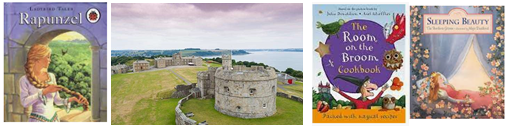 CastlesEnglishSummer 1Room on the Broom Cookbook and their trip to Pendennis Castle will be the focus for the children to write:Recipes – Children will follow a recipe from the focus text. They will discuss and explain the features of a recipe. This will help them to write their own recipe. An information text – Children will write their own leaflets containing information about Pendennis Castle.Summer 2Sleeping Beauty and Rapunzel will be the focus for the children to write:Stories- Children will be able to re-tell these familiar stories and use them as inspiration for writing their own warning tales.ScienceSummer 1: Introduction to plantsBegin to know the parts of a plant. Understand the conditions a plant needs for healthy growth. See how plants change and learn about those grown for food. Children will have the opportunity to grow and observe the growth of their own plants.Summer 2: Exploring Everyday materialsChildren will carry build upon existing knowledge by carrying out testing. They will examine and describe a range of materials.CastlesCastlesReadingPlease read with your child as much as you can. Please record each read in your child’s reading record. This will then get counted towards your child receiving a reading reward. For every 10 reads – a raffle ticket goes into a jar to win a prize. For every 25 reads – Your child is rewarded with a key ring.Books will be changed every Monday. We will be sending home a RWI book and another book to read for fluency. In the second half of the term, each child will do a star reading test to assess their level for the AR reading system.ScienceSummer 1: Introduction to plantsBegin to know the parts of a plant. Understand the conditions a plant needs for healthy growth. See how plants change and learn about those grown for food. Children will have the opportunity to grow and observe the growth of their own plants.Summer 2: Exploring Everyday materialsChildren will carry build upon existing knowledge by carrying out testing. They will examine and describe a range of materials.PE Wednesday: With Mr SFriday: Athletics and Striking and fielding with Miss AdlerSun cream: Please bring in a bottle of sun cream for your child to use in school this term. This must have your child’s name clearly labelled  HomeworkSummer Homework challenges which are optional. Maths and spellings will be given out each week. Homework will be given out on a Tuesday and need to be returned by the following Monday.ReadingPlease read with your child as much as you can. Please record each read in your child’s reading record. This will then get counted towards your child receiving a reading reward. For every 10 reads – a raffle ticket goes into a jar to win a prize. For every 25 reads – Your child is rewarded with a key ring.Books will be changed every Monday. We will be sending home a RWI book and another book to read for fluency. In the second half of the term, each child will do a star reading test to assess their level for the AR reading system.